2nd International Conference on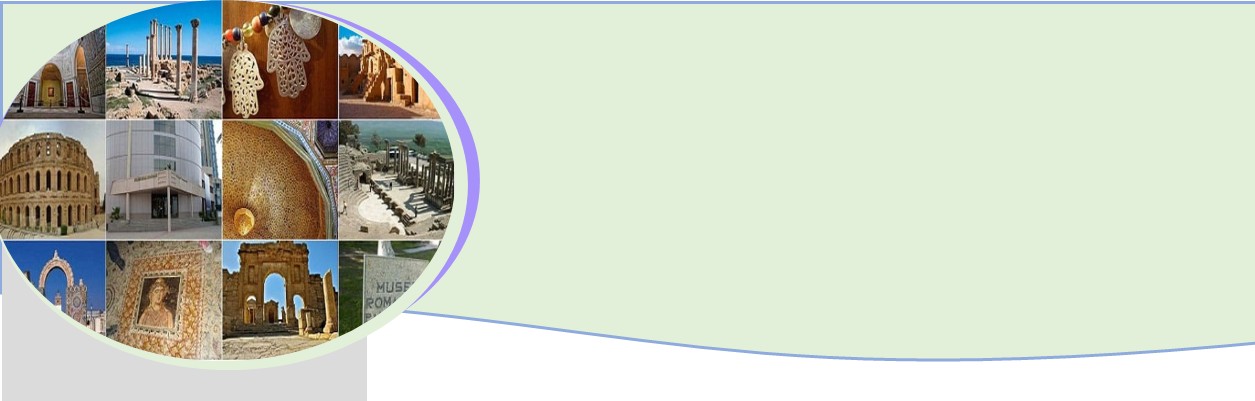 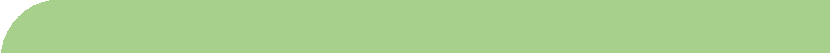 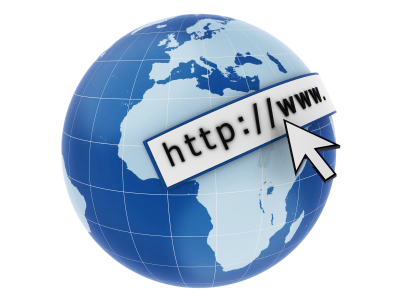 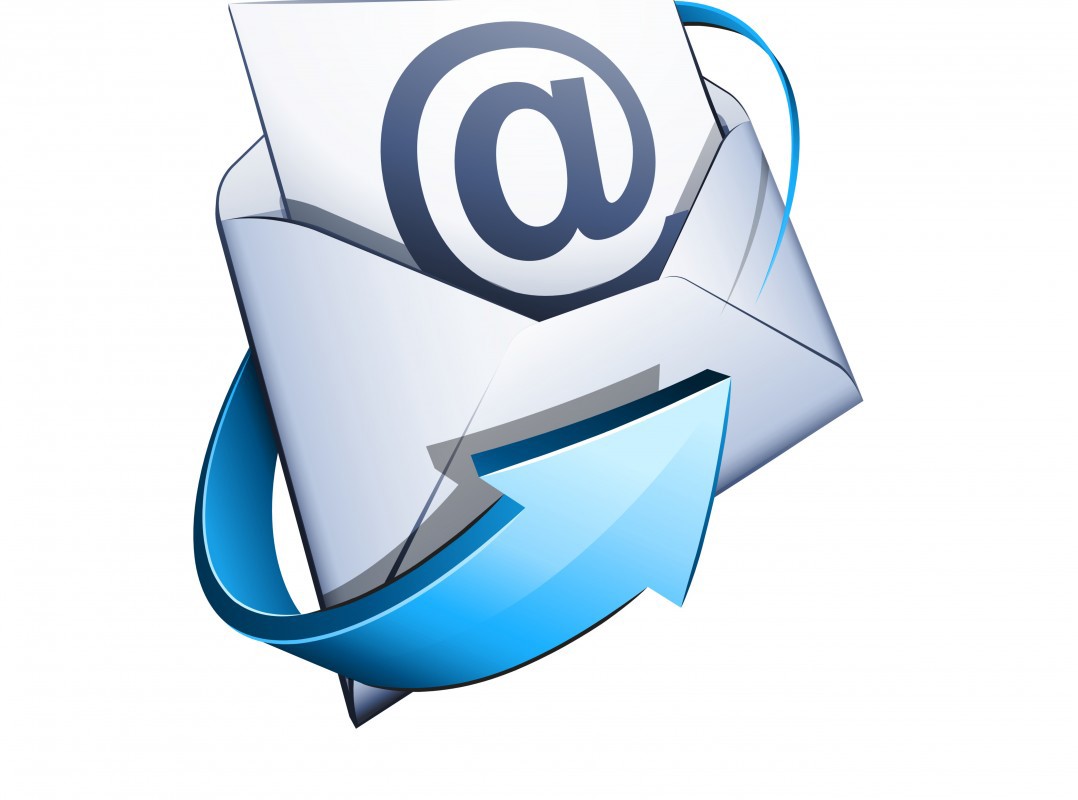 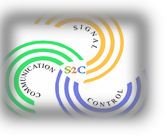 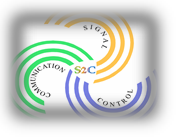 Signal, Control and CommunicationSCC 2021December 20-22, 2021 TunisiaCall for papers: Invited SessionSession Chairs1-Name, Title and Affiliation of Chair2-3-Session titlemax 10 wordsSession outlineA statement of justification – why is this session relevant in the SCC 2021?max 100 wordsSession descriptionSession full description: aims, scope (300 words) List of main topicsMain Contributing ResearchersTitles, authors with affiliations and abstracts of all contributions.https://scc.ieee.tn/	conf.scc2021@gmail.com2nd International Conference onSignal, Control and CommunicationSCC 2021https://scc.ieee.tn/	conf.scc2021@gmail.com